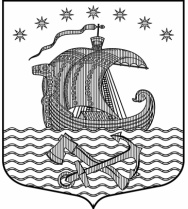 Муниципальное образование Свирицкое сельское поселение                 Волховского муниципального района Ленинградской области             АДМИНИСТРАЦИЯ       ПОСТАНОВЛЕНИЕ     13 ноября 2020                                                                   №126  О внесении изменений в  муниципальную программу  «Благоустройство территории муниципального образования Свирицкое сельское поселение Волховского муниципального района на 2020-2022год»В соответствии с  Уставом муниципального образования Свирицкое сельское поселение,  постановлением администрации муниципального образования Свирицкое сельское поселение от 21.10.2015 № 85 «Об утверждении Перечня  муниципальных программ муниципального образования Свирицкое сельское поселение Волховского муниципального района  Ленинградской области на 2018 год, администрация муниципального образования    постановляет:           1. Внести изменения в муниципальную   программу «Благоустройство территории муниципального образования Свирицкое сельское поселение Волховского муниципального района Ленинградской области  на 2020-2022год» (далее – Программа) утвержденную постановлением администрации от 11.11.2019г. №121:1.1 Строку «Объем и источники финансирования» паспорта муниципальной программы изложить в следующей редакции: 1.2. Внести  изменения в Мероприятия Программы, изложив их согласно Приложения №1 к настоящему постановления.2. Главному бухгалтеру администрации муниципального образования Свирицкое сельское поселение предусмотреть финансирование мероприятий Программы в бюджете муниципального образования   на 2020-2022год.3. Контроль за исполнением настоящего постановления оставляю за собой.          4. Настоящее постановление вступает в силу со дня официального опубликования и подлежит размещению на официальном сайте муниципального образования в сети Интернет.Глава администрацииМО Свирицкое сельское поселение                                                 В.А. АтамановаПриложение №1к постановлению №126  от 13.11.2020г.Мероприятия ПрограммыОбъемы и источники финансированияОбъем бюджетных ассигнований Программы на 2020-2022 год составляет:2020г. – 919,7 тыс. руб.2021г. – 548,00 тыс. руб.2022г. -389,41 тыс. руб.Источник финансирования Программы - бюджет                         муниципального образования Свирицкое сельское поселение №Программные мероприятия, обеспечивающие выполнение задачи.Сроки исполненияИсполнителиПотребность№Программные мероприятия, обеспечивающие выполнение задачи.Сроки исполненияИсполнителиВсего2020г. тыс.руб2021г тыс. руб.2022г. тыс. руб.123456781Мероприятия  по оснащению и техническому содержанию уличного освещения на территории поселения2020-2022гАдминистрация сельского поселения601,7 363,00.204,41  2.Мероприятия по организации работ  благоустройства территории поселения2020-2022гАдминистрация сельского поселения185,0185,00185,002.1Обустройство контейнерных площадок для сбора ТКО2020-2022гАдминистрация сельского поселения133,0000Итого:919,7548,00389,41